Media Applications 2- Sadness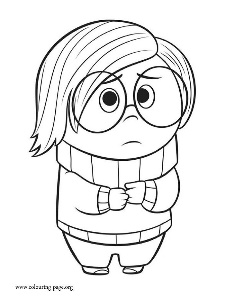 mfarrell@iwacademy.orgMs. FarrellLap 2: Photoshop- Postcard DesignLap 2 Essential Question: How do you design a postcard using Adobe Photoshop? Late Assignments from Lap 2Are all due by the last class day on Lap 3.Failure to turn in late or missing work by the last class day on Lap 3 will result in a zero for that particular assignment – no exceptions. OverviewStudents will be given requirements to create a postcard. Students will follow along with a specific set of directions to create a postcard. Students will be required to use various design skills to create their project.RationaleStudents will be able to use defined project requirements to create a postcard design. These skills will be important to learn because it will teach them various design techniques that will be used often in the Photoshop program. This will also be essential for students to know these skills as they progress in this class and start to create designs of their own.Learning Goals Students will learn to create new files on Photoshop Managing missing and mismatched profilesWorking with content-aware tools Adding effects in the Blur Gallery Creating and managing different types of text layers Using paragraph styles to format text Working in 3D Creating layer compsLap 2 Formative AssessmentsLap 2 Summative AssessmentOpen LabEnrichment Calendar of EventsComing up next…Lap 3 – Lent Photoshop PosterFormative Assignments due throughout this LAP Formative Assignments due throughout this LAP Check Point 1 (Done in Open Lab)Check Point 2 (Done in Open Lab)Due dates will be listed on calendar.Lap 2 Essential Question:How do you design a postcard using Adobe Photshop?Lap 2 Essential Question:How do you design a postcard using Adobe Photshop?Students will be completing Project 4 in their textbook starting on page 219. “Your client, is the Redevelopment Authority for the city of Lancaster, in the California high desert (north of Los Angeles). You have been hired to create a series of promotional postcards featuring the improvements that have been made over the last two years, that will help drive tourism to the area.”Based on this description, students will be asked to follow a specific set of directions to create a postcard. Students will also be participating in check-ins throughout this LAP which will be counted as Formative Assessments. Their Summative Assessment grade will be their final project.Due: K Day 1/31Requirements Requirements During this LAP, students will be required to attend Open Labs for two check-ins for this LAP project. For these check-in’s, students will be required to attend two open labs throughout this LAP. All two of the check-ins will be due at the end of this LAP, but there are not specific dates for each of the check-ins. The goal for this LAP’s check-ins is that the student can attend the two separate open labs when it works out best for her schedule. It will be up to the student to find two different open lab times for her check-ins. If a scheduling conflict is discovered, it is the student’s responsibility to talk to me about alternative check-in times.Students who come in for their check-ins must be present for BOTH mods in the open lab. For example, if they choose just mod 9 for their check-in, they must attend another lunch mod for one check-in to be complete.Check in 1:K Day 1/31Check-in 2:K Day 1/31RequirementsRequirementsDuring this LAP, students can attend an Open Lab to do some additional practice on Photoshop. Students can click on this link, follow the video directions, and complete the assignment. Once students are completed, they can email me this document.K Day 1/31Day 1Day 1Due at class time – None at this time!What we are doing today – Today we will be introduced to LAP 2 and go over the project requirements. Once that is complete we will start the project.Assignment for next time – Nothing at this time.B Day 1/18Day 2Day 2Due at class time – Nothing at this time. What we are doing today – Today we will be working on our letterhead project.Assignment for next time – None for next class.F Day 1/25Day 3Day 3Due at class time – None for this class.What we are doing today – Today we will continue working on our letterhead project.Assignment for next time –Nothing at this time.G Day 1/28 (Liturgy)Day 4Day 4Due at class time – Photoshop postcard project due in class!What we are doing today – During class today will submit our postcard project.Assignment for next time – None for next class.J Day 1/30 (Late Start)Day 5Day 5Due at class time – None for today.What we are doing today – Today we will continue working on our Letterhead project.Assignment for next time – Nothing, new LAP next class!K Day 1/31